RÍMSKOKATOLÍCKA CIRKEV  FARNOSŤ  VODERADY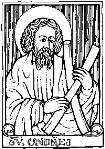 919 42 Voderady, Zichyho námestie č.248/1  033/5590190 Mobil: 0905419029                                                              Web: http://www.voderadyfara.wbl.sk  Email: farnost.voderady@gmail.comIČO: 34013709, Číslo účtu: SK93 6500 0000 0000 2027 9731PRIHLÁŠKA NA PRÍPRAVU K SVIATOSTI BIRMOVANIA Čo je sviatosť birmovania?Birmovanie je sviatosť kresťanskej dospelosti, ktorou nás Duch Svätý robí svedkami Ježiša Krista.Zdokonaľuje v nás krstnú milosť a dáva nám Ducha Svätého, aby nás hlbšie zakorenil v Božom synovstve, pevnejšie včlenil do Krista, posilnil naše spojenie s Cirkvou, väčšmi nás zapojil do jej poslania a pomáhal nám vydávať svedectvo o kresťanskej viere slovom, ktoré sprevádzajú skutky.Kto môže prijať sviatosť birmovania?Sviatosť birmovania môže a má prijať každý pokrstený, ktorý ešte nebol birmovaný. Keďže krst, birmovanie a Eucharistia tvoria jednotu, „veriaci sú povinní prijať túto sviatosť vo vhodnom čase“, lebo sviatosť krstu je síce bez birmovania a Eucharistie platná a účinná, ale uvádzanie do kresťanského života ostáva neúplné (KKC 1286).Birmovanec pred prijatím sviatosti birmovania má byť v stave milosti posväcujúcej, preto má pristúpiť k sviatosti pokánia, aby sa očistil vzhľadom na prijatie daru Ducha Svätého. Horlivejšia modlitba ho má pripraviť, aby poslušne a ochotne prijal silu a milosti Ducha Svätého (porov.: KKC 1310).Aké sú podmienky k prijatiu sviatosti birmovania pre birmovanca v čase prípravy?prijatie sviatosti krstu a Eucharistie;účasť na sv. omšiach v nedeľu, v prikázané sviatky a na svätých omšiach pre birmovancov;aspoň raz do mesiaca prijatie sviatosti zmierenia;účasť na pravidelných stretnutiach v rámci prípravy na birmovku;účasť na pastoračných aktivitách farnosti.Aké birmovné meno si má birmovanec vybrať?Birmovné meno si birmovanec vyberá zo zoznamu svätých alebo blahoslavených. Život a svedectvo viery svätého, alebo blahoslaveného by malo birmovanca osloviť natoľko, aby sa bližšie oboznámil s jeho životom a aby sa birmovný patrón stal preňho vzorom kresťanského života.I. Údaje o birmovancoviI. Údaje o birmovancoviMeno a priezvisko:Birmovné meno:Dátum a miesto narodenia:Bydlisko:Rodičiameno, priezvisko (aj rodné)stav (cirkevne/civilne sobášení, rozvedení, ...)Škola a trieda:e-mailová adresa:Prečo chcem prijaťsviatosť birmovania:II. Vyhlásenie birmovancaII. Vyhlásenie birmovancaSom oboznámený/á s podmienkami prípravy. Som si vedomý/á, že ich neplnenie bude mať za následok oddialenie prijatia sviatosti birmovania na neurčito.V .........................................       dňa ..............................  podpis................................................Som oboznámený/á s podmienkami prípravy. Som si vedomý/á, že ich neplnenie bude mať za následok oddialenie prijatia sviatosti birmovania na neurčito.V .........................................       dňa ..............................  podpis................................................III. Vyhlásenie rodičov birmovanca III. Vyhlásenie rodičov birmovanca Dotknutá osoba svojím podpisom potvrdzuje, že sa oboznámila s princípmi ochrany osobných údajov Rímskokatolíckej cirkvi v Slovenskej republike.  V ..............................    dňa ............................ podpis rodiča.....................................................Dotknutá osoba svojím podpisom potvrdzuje, že sa oboznámila s princípmi ochrany osobných údajov Rímskokatolíckej cirkvi v Slovenskej republike.  V ..............................    dňa ............................ podpis rodiča.....................................................IV. Potvrdenie o prijatých sviatostiach birmovného rodiča (z krstnej matriky)Meno a priezvisko:Dátum a miesto krstu:Dátum a miesto birmovky:Dátum a miesto cirkevného sobáša:pečiatka a podpis V. Potvrdenie o prijatých sviatostiach birmovanca (vyplní farský úrad farnosti krstu; v prípade krstu v našej farnosti zakrúžkujte TU)Meno a priezvisko:Záznam v matrike pokrstených: zv. .............. str. ............ č. ............Dátum a miesto krstu:Dátum a miesto 1. sv. Prijímania:............................pečiatka a podpis Prosím o zápis do matriky pokrstených vo vašej farnosti:Confirmatus/a die                               in Voderady